       به نام خداوند جان و خرد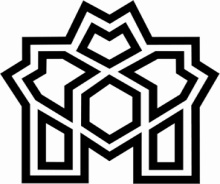     	       دانشگاه علامه طباطبائیپرسشنامۀ دعوت از سخنران خارجیموضوع سخنرانی به فارسی:  موضوع سخنرانی به  انگلیسی:  نام سخنران به فارسی: نام سخنران به انگلیسی:مشخصات علمی سخنران به فارسی/انگلیسی:تاریخ پیشنهادی: نام دعوت کننده سخنران:گروه آموزشی درخواست كننده: ضرورت و هدف از برگزاري جلسه سخنرانی : مشاركت و همكاري دیگر سازمان‌ها:محل برگزاري: میزان ساعات سخنرانی:برآورد هزینه های دعوت از سخنران خارجی:-هزینه بلیت:-هزینه اسکان و محل اسکان:-دیگر هزینه های مهمان خارجی با ذکر پیش بینی انجام شده:پيش‌بيني هزينه‌هاي سخنرانی:		    			   	             مبلغ به ريالدر برگزاري اين جلسه سخنرانی چه دانشگاه و یا موسسه علمی پژوهشی خارجی با دانشگاه همكاري مي‌نمايد؟ چگونگي همكاري را ذكر فرماييد:نام مؤسسه: نوع همكاري:  علمي 		مالي 		اجرایی 	ميزان احتمالي كمك‌هاي مالي برآورد شده از دیگر نهاد ها و یا سازمان های داخلی:.............................................ريالپيش‌بيني شمار مدعوين:-دیگر برنامه‌ها : لطفاً نام ببريد.- نظر گروه آموزشی مربوط، تاریخ و امضای مدیر گروه:-نظر شورای پژوهشی دانشکده، تاریخ و امضای معاون پژوهشی:حق‌الزحمة سخنرانانهزينة پذيرايي خريد هدايا و لوح تقدير براي سخنرانانهزينه‌هاي پيش‌بيني نشده جمع هزينه‌هاي برآورد شدهتأمين از ساير منابع با ذكر درصدپرداخت توسط دانشگاه: با ذكر درصدشمار سخنرانانشمار مهمانانجمعخارجیداخلی